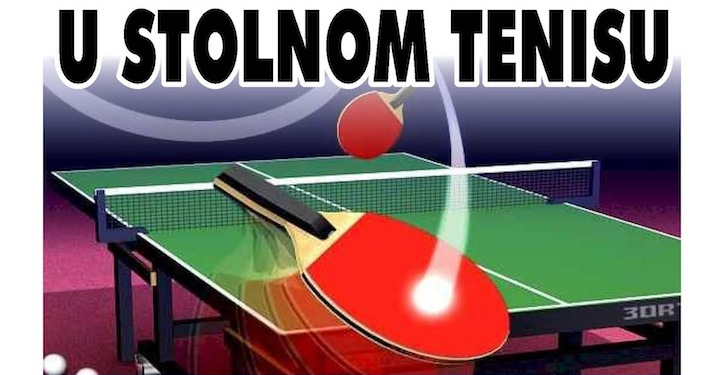 Školska sportska dvorana     OŠ “Ivanka Trohar” FužineDATUM NATJECANJA:  18.06.2015. (nedjelja) u 9,00 sati – Apsolutna kategorija+VeteraniPRIJAVE : Boris Kovačević /  Tel: 099/6515-254 ili e-mail: boris.kovacevic@hac-onc.hr, najkasnije do 15. lipnja. Nositelji grupa biti će postavljeni temeljem  prošlogodišnjih  plasmana (veterani  i seniori), dok će ždrijeb biti obavljen u petak, 16. lipnja. Prijave parova vršiti će se na turniru.NAGRADE : Sportske  nagrade  za 4 prvoplasirana igrača i 4 prvoplasirana para, nagrade za 4 prvoplasirana igrača utješne skupine, te osigurani  ručak sa pićem za sve sudionike . KOTIZACIJA : 100 kn za jednu kategoriju i 120 kn za dvije kategorije. Parovi- bez kotizacijeSATNICA:9:00-11:00    Grupe - Veterani11:00-13:00      Grupe - Apsolutna kategorija13:00- 14:00    Parovi ( Apsolutna kat. + Veterani)14:00-15:00     Ručak15:00 – 18:00    Glavni ždrijeb    (Aps.kat+Veterani+Parovi+Utješna kat.) 18:00      Proglašenje pobjednika po kategorijamaGENERALNI  SPONZORI  TURNIRA :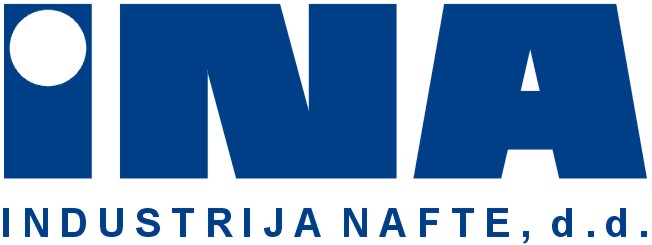 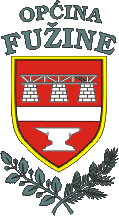 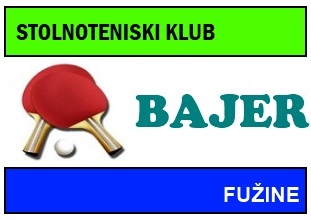 “ANTONJA 2017.”18. lipnja 2017.